МОДУ «Детский сад №14» воспитатель:  Дидус Людмила Сергеевна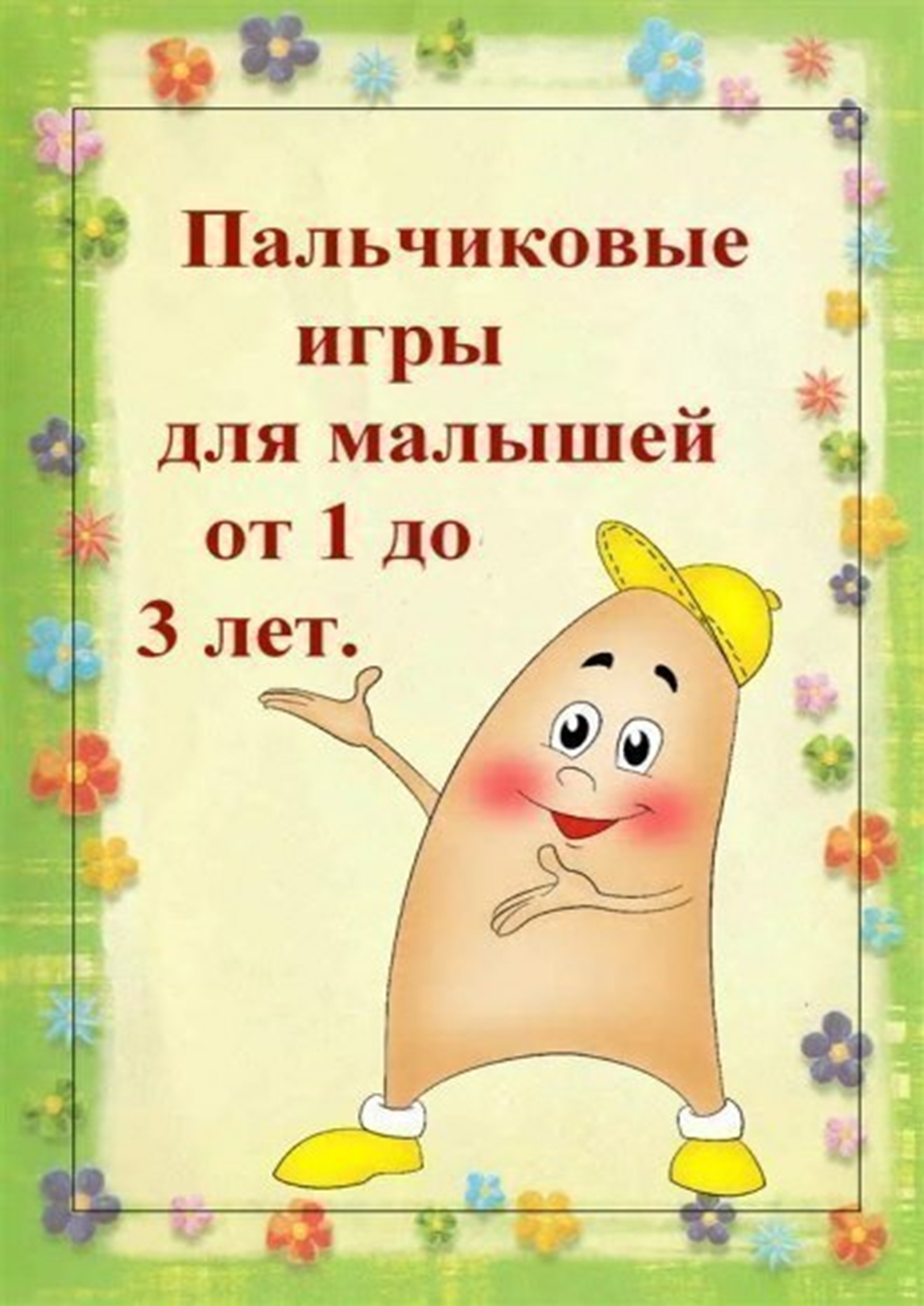 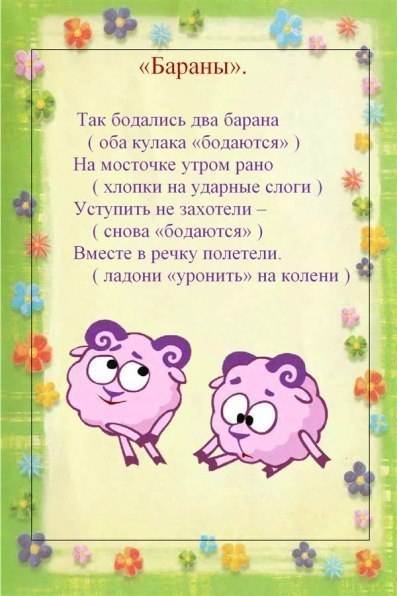 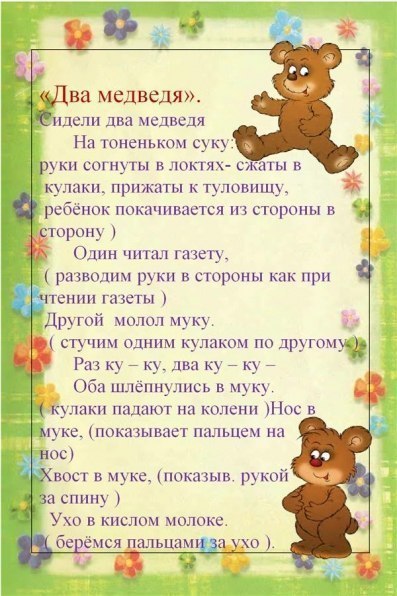 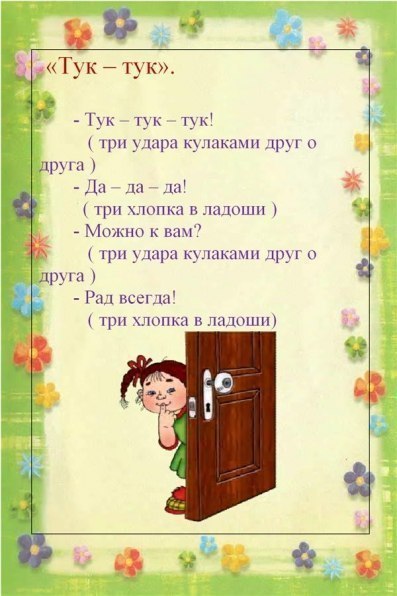 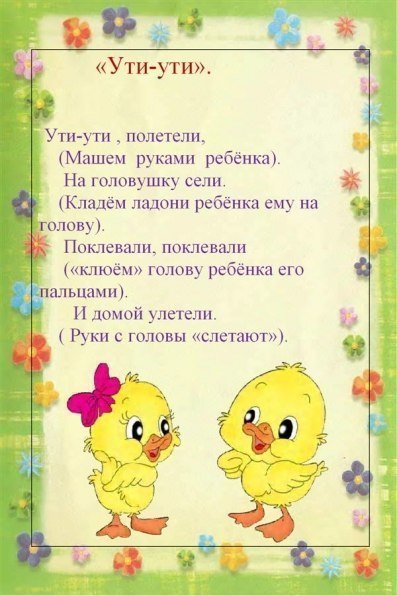 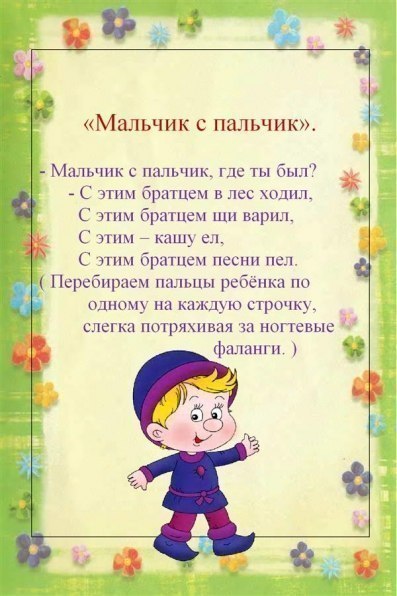 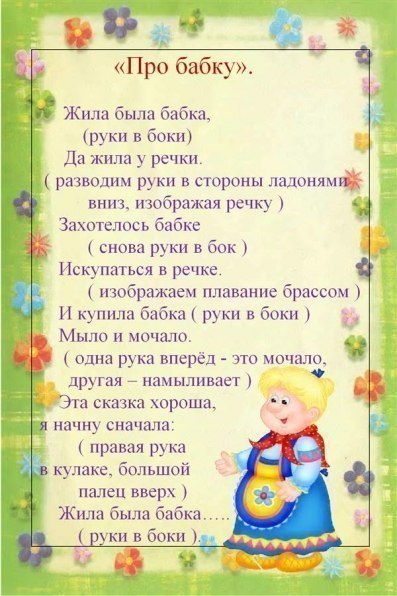 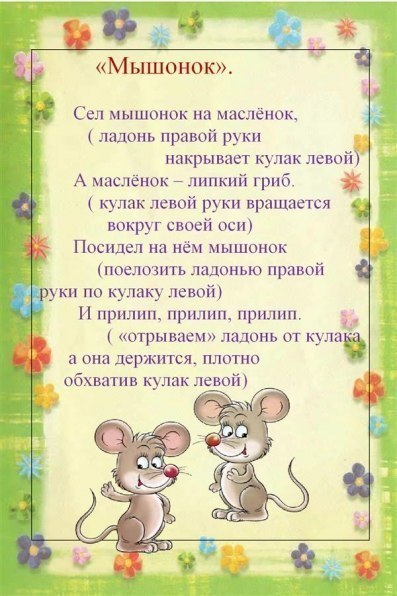 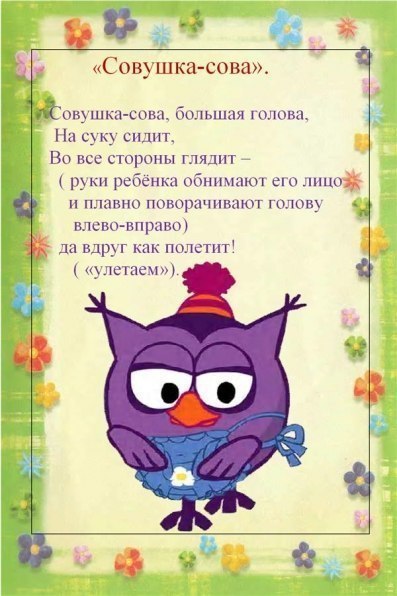 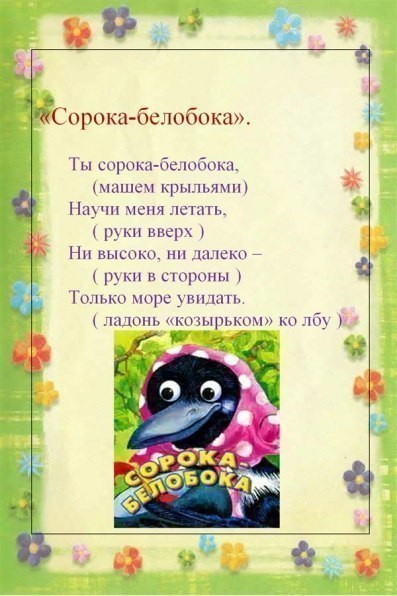 